Publicado en  el 13/05/2014 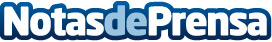 #MadridEsPop. El Reina Sofía y el Thyssen ofrecen una entrada conjunta para sus dos exposiciones del verano: se ha creado una entrada conjunta, al precio de 13 euros, con la que se podrá acceder a ambas muestras.Datos de contacto:Nota de prensa publicada en: https://www.notasdeprensa.es/madridespop-el-reina-sofia-y-el-thyssen_1 Categorias: Artes Visuales http://www.notasdeprensa.es